Załącznik nr 3 do SWZ
BZP.201.17.2022Opis Przedmiotu ZamówieniaAplikacja do zarządzania danymi biznesowymi, aplikacji MS Power BI, aplikacji Pimcore1. Usługa Utrzymania i Rozwoju aplikacji do zarządzania danymi biznesowymi:

Usługa Utrzymania i Rozwoju obejmuje (usługa utrzymania, usługa rozwoju w pakiecie miesięcznym, oraz opcjonalny roczny pakiet dodatkowych godzin rozwojowych – do wykorzystania w trakcie trwania umowy):Usługa Utrzymania (stałe miesięczne wynagrodzenie za usługę),Miesięczny pakiet godzin rozwojowych: 10 roboczogodzin (stałe miesięczne wynagrodzenie za usługę), Roczny pakiet dodatkowych godzin rozwojowych: 220  roboczogodzin (do opcjonalnego wykorzystania w miarę potrzeb Zamawiającego).
W ramach Usługi Utrzymania Wykonawca powinien świadczyć dla zamawiającego usługi w następującym zakresie:bieżące konsultacje w zakresie użytkowania aplikacji,realizacja zleconych prac konfiguracyjnych i naprawczych w aplikacji,kontrola nad poprawnością funkcjonowania mechanizmów synchronizacji bazy danych aplikacji z centralną bazą danych,usuwanie usterek zgodnie z SLA zapisanymi w Umowie.
W ramach Usługi Rozwoju Wykonawca powinien świadczyć dla zamawiającego usługi w następującym zakresie:Rozszerzenie i modyfikacja dotychczas wykorzystywanych formularzy sprawozdawczych o nowe atrybuty;Przygotowanie nowego obszaru sprawozdawczości oraz formularza sprawozdawczego z nim związanego;Usprawnienia funkcjonalności związanych z wypełnianiem, zatwierdzaniem oraz modyfikowaniem treści formularzy.2. Usługa Utrzymania i Rozwoju aplikacji MS Power BI*:Usługa Utrzymania i Rozwoju obejmuje (usługa utrzymania, usługa rozwoju w pakiecie miesięcznym, oraz opcjonalny roczny pakiet dodatkowych godzin rozwojowych – do wykorzystania w trakcie trwania umowy):Usługa Utrzymania (stałe miesięczne wynagrodzenie za usługę),Miesięczny pakiet godzin rozwojowych : 20 roboczogodzin (stałe miesięczne wynagrodzenie za usługę),Roczny pakiet dodatkowych godzin rozwojowych : 315 roboczogodzin (do opcjonalnego wykorzystania w miarę potrzeb Zamawiającego).W ramach Usługi Utrzymania, w zależności do wybranego pakietu, Wykonawca powinien świadczyć dla Zamawiającego usługi w następującym zakresie:analiza i development źródła danych, modelu danych oraz raportów funkcjonujących w aplikacji MS Power BI,bieżące konsultacje w zakresie użytkowania usługi MS Power BI oraz administracji infrastrukturą,analiza zleconych zagadnień i aktywny rozwój aplikacji na poziomie modelu, danych i wizualizacji ;integracje i baza danych – realizacja zleconych prac w obszarze rozwoju centralnej bazy danych będącej źródłem danych dla usługi MS Power BI oraz prac integrujących tą bazę z innymi systemami (np. aplikacją do zarządzania danymi biznesowymi);wsparcie w zarządzaniu grupami użytkowników;W ramach Usługi Rozwoju Wykonawca powinien świadczyć dla zamawiającego usługi w następującym zakresie:Aktualizacja modelu danych związana z modyfikacją zakresu atrybutów w formularzach sprawozdawczych;Integracja modelu danych z  nowymi bazami danych Przygotowanie nowych dashboardów w już istniejącym raporcie/obszarze roboczym;Rozbicie dotychczas funkcjonującego raportu na odrębne raporty obszarowe wraz z przygotowaniem grup uprawnień dla tych raportów, analogicznych do tych funkcjonujących obecnie.3.  Usługa Utrzymania i Rozwoju aplikacji PimcoreUsługa Utrzymania i Rozwoju obejmuje (usługa utrzymania, usługa rozwoju w pakiecie miesięcznym, oraz opcjonalny roczny pakiet dodatkowych godzin rozwojowych – do wykorzystania w trakcie trwania umowy):Usługa Utrzymania (stałe miesięczne wynagrodzenie za usługę),Miesięczny pakiet godzin rozwojowych : 24 roboczogodzin (stałe miesięczne wynagrodzenie za usługę), Roczny pakiet dodatkowych godzin rozwojowych : 384  roboczogodzin (do opcjonalnego wykorzystania w miarę potrzeb Zamawiającego).
W ramach Usługi Utrzymania Wykonawca powinien świadczyć dla Zamawiającego usługi 
w następującym zakresie:Utrzymanie aplikacji Pimcore służącej do zarządzania katalogiem produktów, usług i praw własności intelektualnej, których model danych został zaprezentowany w załączniku nr 3. W ramach Usługi Rozwoju, w zależności do wybranego pakietu, Wykonawca powinien świadczyć dla Zamawiającego usługi w następującym zakresie:zapewnienie prawidłowego funkcjonowania Aplikacji i usuwania zgłaszanych Błędów 
z wyłączeniem odpowiedzialności za błędy spowodowane modyfikacją Kodu Źródłowego Aplikacji przez Zamawiającego lub stronę trzecią, jeśli nie były autoryzowane przez Wykonawcę,aktualizacja oprogramowania do najnowszej oficjalnej wersji wydanej przez producenta oprogramowania,rozwiązywanie zgłaszanych incydentów, bazując na dostępnej wiedzy i posiadanym doświadczeniu,wykonywanie prac konfiguracyjnych i programistycznych związanych z usuwaniem usterek, realizacja poprawek utrzymaniowych (np. błędy migracji, blokady systemowe itd),wykonywanie drobnych zmian  rozwojowych,administrowanie środowiskiem aplikacyjnym,udzielanie odpowiedzi i prowadzenie konsultacji w zakresie wiedzy eksperckiej obszaruzaawansowanych aspektów technicznych i systemowych,obsługa reklamacji użytkowników dla rozwiązanych incydentów i Zleceń Standardowych,zamykanie rozwiązanych incydentów i Zleceń Standardowych,wykonanie na żądanie Zamawiającego, nie częściej niż raz w kwartale, dodatkowego przeglądu poprawności konfiguracji Aplikacji,świadczenie usługi asysty technicznej przy:wdrożeniu zmian rozwojowych realizowanych przez innych podwykonawców, w tym autoryzacja ich prac,realizacji i wdrożeniu małych zmian rozwojowych,wdrożeniu zmian konfiguracyjnych realizowanych przez innych podwykonawców w tym autoryzacja ich prac,realizacji i wdrożeniu małych zmian konfiguracyjnych,realizacji testów wewnętrznych i akceptacyjnych realizowanych przez Zamawiającego,realizacji planowanych prac związanych z instalacją aktualizacji, instalacją poprawek 
i restartach aplikacji.prace związane z integracją z systemami zewnętrznymi,migracja danych z dostarczonych przez zamawiającego plików xlsx i csv oraz zapewnienie ich spójności, integralności i wysokiej jakości.Załącznikami do Opisu przedmiotu zamówienia są:załącznik nr 1 opis głównych funkcji systemu / aplikacji do zarządzania danymi biznesowymi,załącznik nr 2 formularze sprawozdawcze, oddające strukturę oraz zestaw atrybutów funkcjonujących w Sieci Badawczej Łukasiewicz sprawozdań miesięcznych w obszarach: HR, Finanse, Projekty oraz Komercjalizacji,załącznik nr 3 opis głównych funkcji systemu / aplikacji PimcoreZałącznik nr 1 do Opisu Przedmiotu Zamówienia Załącznik nr 1 do opisu przedmiotu zamówienia – aplikacji do zarządzania danymi biznesowymi (Kokpit Zarządczy)Główne funkcje systemu /aplikacji do zarządzania danymi biznesowymi:zarządzanie strukturą i zakresem danych formatki (pola zdefiniowane przez użytkownika, konfigurowalne atrybuty i typy danych, dziedziczenie atrybutów na poszczególnych obszarach raportowych). Podstawowy zakres danych formatki zawarty został w arkuszach załącznika nr 1 do Opisu Przedmiotu Zamówienia.zarządzanie walidacją danych (pola słownikowe, wyrażenia regularne, maska); obsługa przepływów pracy (workflow) wprowadzania danych – statusy rekordów z uwzględnieniem zależności pomiędzy rolami a atrybutami określonymi na rekordachrekordy otwarte/robocze, rekordy zamknięte/zaakceptowane gotowe do synchronizacji z centralną bazą danych; zarządzanie użytkownikami (do 1000 kont); zarządzanie rolami oraz uprawnieniami – 3 podstawowe role: administrator – widzi wszystkie rekordy i zarządza strukturą danych oraz użytkownikami, „Koordynator” - menedżer instytutu – widzi wszystkie rekordy dla danego obszaru w ramach swojej jednostki, zatwierdza raporty swojej jednostki,„Sprawozdawca” – sprawozdawca obszaru w ramach instytutu – widzi rekordy wprowadzone przez siebie dla swojego instytutu, w ramach swojego obszaru, przekazuje raporty do zatwierdzenia Koordynatorowi;rejestracja aktywności użytkowników (komentarze użytkowników na poziomie rekordów, historia operacji wykonanych na danych); notyfikacje mailowe (zmiany na rekordach, zlecanie nowych zadań/rekordów do uzupełnienia); integracja z Azure Active Directory;możliwość eksportu danych z zatwierdzonych raportów w aplikacji do dashboardów przygotowanych w oprogramowaniu MS Power BI (synchronizacji z centralną bazą danych);możliwość eksportu bazy danych do pliku w formacie .csv, .xlsx, .pdf lub innym, umożliwiającym prace analityczne z wykorzystaniem podstawowych narzędzi pakietu Office365;możliwość przygotowywania raportów bieżących w oparciu o raporty z okresów poprzedzających;możliwość uploadowania plików do przygotowanej w tym celu przestrzeni systemu;zarządzanie i konfiguracja kwerend do bazy danych (widoki raportowe wg zadanej struktury);zarządzanie projektami (obszarami raportowymi);zarządzanie zadaniami na projekcie (obszarze raportowym);wbudowany widok tabeli przestawnej dla szybkiej analizy danych;zarządzanie forum dyskusyjnym;zarządzanie wiki projektowym (baza wiedzy);wbudowany chat do szybkiej komunikacji ad-hoc;wysyłka komunikatów projektowych.Załącznik nr 2 do Opisu Przedmiotu Zamówienia Załącznik nr 2 formularze sprawozdawczeOsobny załącznik – tabela EXCELZałącznik nr 3 do Opisu Przedmiotu Zamówienia Załącznik nr 3 opis głównych funkcji systemu / aplikacji PimcorePimcore w Centrum Łukasiewicz został wdrożony w bazowej konfiguracji pozwalającej na dodawanie, usuwanie i edycję produktów i usług oraz praw własności intelektualnej zgodnie z poniższymi modelami danych.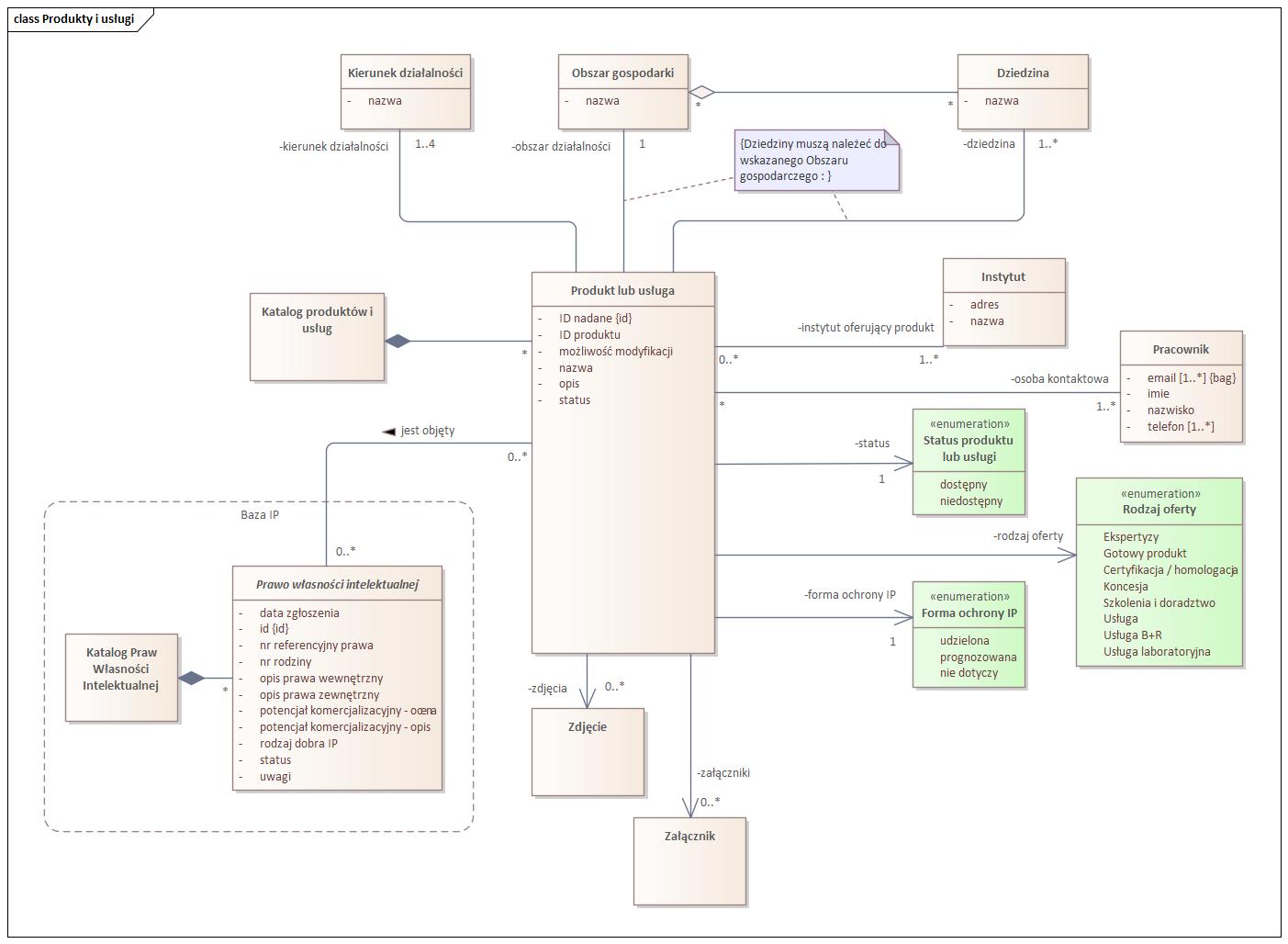 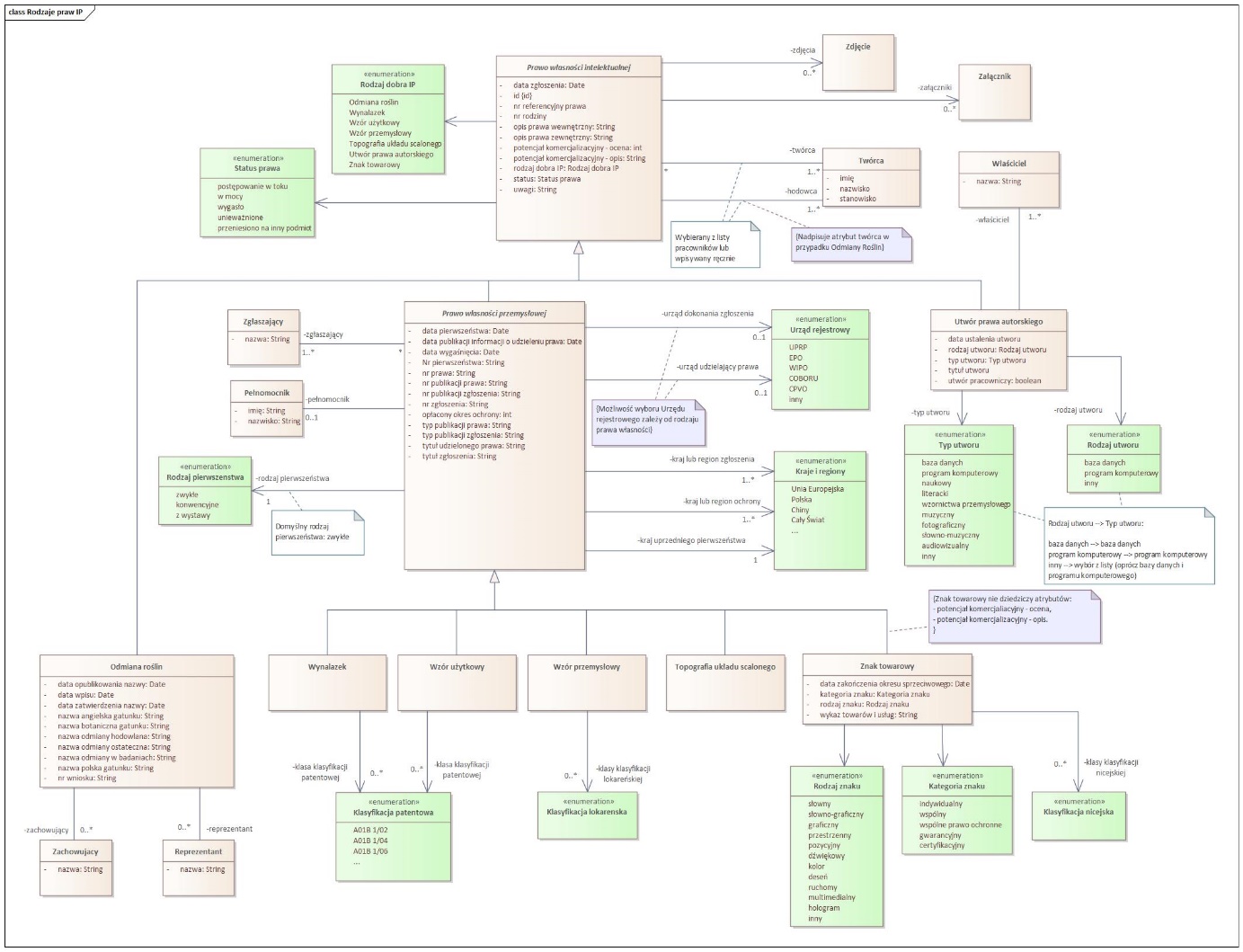 